ЧЕРКАСЬКА МІСЬКА РАДА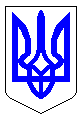 ЧЕРКАСЬКА МІСЬКА РАДАВИКОНАВЧИЙ КОМІТЕТРІШЕННЯВід 24.10.2017 № 1090Про внесення змін до рішення виконавчого комітету від 11.04.2017 №363 «Про затвердження переліку об’єктів для капітального ремонту житлових будинків, що перебувають на балансі комунальних підприємств (капітальний ремонт ліфтів) на 2017 рік»Відповідно до підпункту 1 пункту «а» частини першої статті 31 Закону України «Про місцеве самоврядування в Україні», рішення Черкаської міської ради від 16.12.2016 № 2-1515 «Про міський бюджет на 2017 рік», із змінами від 13.02.2017 № 2-1614, від 13.02.2017 № 2-1615, від 15.03.2017 № 2-1798, від 19.04.2017 № 2-1966, від 07.06.2017 № 2-2181, від 27.06.2017 № 2-2220, від 13.07.2017 № 2-2298, від 10.08.2017 № 2-2319, від 05.10.2017 № 2-2377, враховуючи звернення ПП СРБП «Черкасиліфт» від 25.09.2017 № 1/900, розглянувши пропозиції департаменту житлово-комунального комплексу, виконавчий комітет Черкаської міської радиВИРІШИВ:1. Внести зміни до рішення виконавчого комітету Черкаської міської ради від 11.04.2017 №363 «Про затвердження переліку об’єктів для капітального ремонту житлових будинків, що перебувають на балансі комунальних підприємств (капітальний ремонт ліфтів) на 2017 рік», а саме: додаток до рішення викласти в новій редакції.2. Визнати таким, що втратило чинність рішення виконавчого комітету Черкаської міської ради від 12.09.2017 № 972 «Про внесення змін до рішення виконавчого комітету від 11.04.2017 №363 «Про затвердження переліку об’єктів для капітального ремонту житлових будинків, що перебувають на балансі комунальних підприємств (капітальний ремонт ліфтів) на 2017 рік».3. Контроль за виконанням рішення покласти на директора департаменту житлово-комунального комплексу Черкаської міської ради Яценка О.О.Міський голова                                                                           А.В. БондаренкоПЕРЕЛІК ОБ’ЄКТІВдля капітального ремонту житлових будинків, що перебувають на балансі комунальних підприємств (капітальний ремонт ліфтів) на 2017 рік Директор департаменту ЖКК                                              О.О. ЯценкоДодаток ЗАТВЕРДЖЕНОрішення виконавчого комітетуЧеркаської міської радивід  __________№__________№з/пНайменування об’єктівКапітальний ремонт житлового будинку по вул. Гагаріна,73(1 ліфт)Капітальний ремонт житлового будинку по вул. Героїв Дніпра,15(1ліфт)Капітальний ремонт житлового будинку по вул. Героїв Дніпра,55 (1ліфт)Капітальний ремонт житлового будинку по вул. Героїв Дніпра,59 (1,2 під'їзди) (ліфти)Капітальний ремонт житлового будинку по вул. Героїв Дніпра,69  (1,10,11 під'їзди) (ліфти)Капітальний ремонт житлового будинку по вул. Козацькій,9(ліфти)Капітальний ремонт житлового будинку по вул. Пушкіна,39(1,2,3,4 під'їзди) (ліфти)Капітальний ремонт житлового будинку по вул. Ярославській,10/2(1,2 під'їзди) (ліфти)Капітальний ремонт житлового будинку по вул. Капітана Пилипенка,1 (1,2,3 під'їзди) (ліфти)Капітальний ремонт житлового будинку по вул. Хрещатик,130 (5 під'їзд) (ліфт)Капітальний ремонт житлового будинку по вул. Героїв Дніпра,17 (1 під'їзд) (ліфт)Капітальний ремонт житлового будинку по вул. Гагаріна,79 (1 під'їзд) (ліфт)Капітальний ремонт житлового будинку по вул. Сержанта Смірнова,6(1,3 під'їзди) (ліфти)Капітальний ремонт житлового будинку по вул. Сержанта Жужоми,6(1,2,3 під'їзди) (ліфти)Капітальний ремонт житлового будинку по вул. Героїв Дніпра,57 (1 під'їзд) (ліфт)Капітальний ремонт житлового будинку по вул. Героїв Дніпра,69 (2,3,4,5,6,7 під’їзди) (ліфти)Капітальний ремонт житлового будинку по вул. Волкова,103 (1,2 під'їзди) (ліфти)Капітальний ремонт ремонту житлового будинку по вул. Юрія Іллєнка,29 (2,3 під'їзди) (ліфти)Капітальний ремонт житлового будинку по вул. Юрія Іллєнка,81 (1,2,3 під’їзди) (ліфти) м. ЧеркасиКапітальний ремонт житлового будинку по вул. Юрія Іллєнка,88 (1,2,3,4 під’їзди) (ліфти) м. ЧеркасиКапітальний ремонт житлового будинку по  вул. Пастерівській,11 (1 під’їзд (1,2 ліфти), 2 під'їзд (1,2 ліфти) (ліфти) м. ЧеркасиКапітальний ремонт житлового будинку по вул. Благовісній,330 (1,2,3,4 під’їзди) (ліфти) м. ЧеркасиКапітальний ремонт житлового будинку по вул. Гоголя,409 (1,3,4 під’їзди) (ліфти) м. ЧеркасиКапітальний ремонт житлового будинку по вул. Нижня Горова,70 (1,2 під’їзди) (ліфти) м. ЧеркасиКапітальний ремонт житлового будинку по вул. Нижня Горова,71 (2,3 під’їзди) (ліфти) м. ЧеркасиКапітальний ремонт житлового будинку по вул. Гетьмана Сагайдачного,175/2 (1,2 під’їзди) (ліфти) м. ЧеркасиКапітальний ремонт житлового будинку по вул. Гетьмана Сагайдачного,243 (2 під’їзд) (ліфт) м. ЧеркасиКапітальний ремонт житлового будинку по вул. Чорновола,73 (1,2 під’їзди) (ліфти) м. ЧеркасиКапітальний ремонт житлового будинку по вул. Чорновола,85 (1,2,3 під’їзди) (ліфти) м. ЧеркасиКапітальний ремонт житлового будинку по бульв. Шевченка,241 (1,2,3,4 під’їзди) (ліфти) м. ЧеркасиКапітальний ремонт житлового будинку по бульв. Шевченка,320 (3 під’їзд) (ліфт) м. ЧеркасиКапітальний ремонт житлового будинку по бульв. Шевченка,396 (2 під’їзд) (ліфт) м. ЧеркасиКапітальний ремонт житлового будинку по бульв. Шевченка,399/1 (1,2 під’їзди) (ліфти) м. ЧеркасиКапітальний ремонт житлового будинку по бульв. Шевченка,305 (3,4,5,6,7) (ліфти) м. ЧеркасиКапітальний ремонт житлового будинку по вул. Нарбутівській,156/3 (1,2 під’їзди) (ліфти) м. ЧеркасиКапітальний ремонт житлового будинку по вул. Максима Залізняка,29/2 (1,2,3 під'їзди) (ліфти) м.ЧеркасиКапітальний ремонт житлового будинку по вул. Вергая,18 (1,2 під’їзди) (ліфти) м. ЧеркасиКапітальний ремонт житлового будинку по вул. 30 років Перемоги,48 (1,2,6,7,8 під’їзди) (ліфти) м. ЧеркасиКапітальний ремонт житлового будинку по вул. Героїв Майдану,14 (4,5,7,8 під’їзди) (ліфти) м. ЧеркасиКапітальний ремонт житлового будинку по вул. Максима Залізняка,29/3 (1,2,3 під'їзди) (ліфти) м. ЧеркасиКапітальний ремонт житлового будинку по вул. Максима Залізняка,34/5 (1,2 під'їзди) (ліфти) м. ЧеркасиКапітальний ремонт житлового будинку по вул. Руставі,15 (1,2,3,4 під'їзди) (ліфти) м. ЧеркасиКапітальний ремонт житлового будинку по вул. Смілянській,113/2 (2 під'їзд) (ліфт) м. ЧеркасиКапітальний ремонт житлового будинку по вул. Хрещатик,180 (1,2,3,4 під'їзди) (ліфти) м. ЧеркасиКапітальний ремонт житлового будинку по вул. Гагаріна, 21 (1,2,3,4,5 під'їзди) (ліфти) м. ЧеркасиКапітальний ремонт житлового будинку по вул. Гагаріна, 75 (1,2 під'їзди) (ліфти) м. ЧеркасиКапітальний ремонт житлового будинку по вул. Гагаріна, 77 (1-й ліфт, 2-ліфт) (ліфти) м. ЧеркасиКапітальний ремонт житлового будинку по вул. Нарбутівська, 156/1 (1,2 під’їзди) (ліфти) м. ЧеркасиКапітальний ремонт житлового будинку по вул. Нарбутівська, 156/2 (1,2 під’їзди) (ліфти) м. ЧеркасиКапітальний ремонт житлового будинку по вул. Різдвяна, 62 (3 під'їзд) (ліфт) м. ЧеркасиКапітальний ремонт житлового будинку по вул. 30 років Перемоги, 10 (1,2,3,4,7 під'їзди) (ліфти) м. ЧеркасиКапітальний ремонт житлового будинку по вул. 30 років Перемоги, 4 (1 під'їзд) (ліфт) м. ЧеркасиКапітальний ремонт житлового будинку по вул. Грибоєдова, 106 (1,2 під'їзди) (ліфти) м. ЧеркасиКапітальний ремонт житлового будинку по вул. С.Кішки, 185/1 (1 під'їзд) (ліфт) м. ЧеркасиКапітальний ремонт житлового будинку по вул. Квіткова, 13 (1 під'їзд) (ліфт) м. ЧеркасиКапітальний ремонт житлового будинку по вул. Чорновола , 158/2 (1 під'їзд) (ліфт) м. ЧеркасиКапітальний ремонт житлового будинку по вул. Припортовій,18 (1,2,3,4,5 під’їзди) (ліфти) м. ЧеркасиКапітальний ремонт житлового будинку по вул. Припортовій,14 (1,2,3 під’їзди) (ліфти) м. ЧеркасиКапітальний ремонт житлового будинку по вул. Припортовій,16 (1,2 під’їзди) (ліфти) м. ЧеркасиКапітальний ремонт житлового будинку по вул. Припортовій,38 (1 під’їзд (1,2 ліфти), 2 під’їзд ) (ліфти) м. ЧеркасиКапітальний ремонт житлового будинку по вул. Героїв Дніпра,69 (8,9 під’їзди) (ліфти) м. Черкаси62.Капітальний ремонт житлового будинку по вул. Благовісній,455 (1,2 під’їзди) (ліфти) м. Черкаси63.Капітальний ремонт житлового будинку по вул. Верхня Горова,131 (1 під’їзд) (ліфт) м. Черкаси64.Капітальний ремонт житлового будинку по вул. Верхня Горова,178 (1,2 під’їзди) (ліфти) м. Черкаси65.Капітальний ремонт житлового будинку по вул. Гетьмана Сагайдачного,175 (1,2 під’їзди) (ліфти) м. Черкаси66.Капітальний ремонт житлового будинку по вул. Гетьмана Сагайдачного,175/1 (1,2 під’їзди) (ліфти) м. Черкаси67.Капітальний ремонт житлового будинку по вул. Гоголя,315 (4 під’їзд) (ліфт) м. Черкаси68.Капітальний ремонт житлового будинку по вул. Гоголя,532/73 (1,2,3,4 під’їзди) (ліфти) м. Черкаси69.Капітальний ремонт житлового будинку по вул. Небесної Сотні, 45 (1,2 під’їзди) (ліфти) м. Черкаси70.Капітальний ремонт житлового будинку по бульв. Шевченка,243 (3 під’їзд) (ліфт) м. Черкаси71.Капітальний ремонт житлового будинку по бульв. Шевченка,411 (1-й ліфт) (ліфт) м. Черкаси72.Капітальний ремонт житлового будинку по вул. Пастерівській,44 (1 під’їзд) (ліфт) м. Черкаси73.Капітальний ремонт житлового будинку по вул. 30 років Перемоги,38 (2-й ліфт) (ліфт) м. Черкаси74.Капітальний ремонт житлового будинку по вул. 30 років Перемоги,52 (1,2 під’їзди) (ліфти) м. Черкаси75.Капітальний ремонт житлового будинку по вул. 30 років Перемоги,8 (3,4,5,6 під’їзди) (ліфти) м. Черкаси76.Капітальний ремонт житлового будинку по вул. Академіка Корольова,24 (1 під’їзд) (ліфт) м. Черкаси77.Капітальний ремонт житлового будинку по вул. Генерала Момота,5 (1,2 під’їзди) (ліфти) м. Черкаси78.Капітальний ремонт житлового будинку по вул. Героїв Майдану,12 (1 під’їзд) (ліфт) м. Черкаси79.Капітальний ремонт житлового будинку по вул. Максима Залізняка,34/4 (1,2 під’їзди) (ліфти) м. Черкаси80.Капітальний ремонт житлового будинку по вул. Михайла Грушевського,97 (1,2,3,4,5 під’їзди) (ліфти) м. Черкаси81.Капітальний ремонт житлового будинку по вул. Руставі,21 (1,2 під’їзди) (ліфти) м. Черкаси82.Капітальний ремонт житлового будинку по вул. Смiлянській,115/1 (1,2 під’їзди) (ліфти) м. Черкаси83.Капітальний ремонт житлового будинку по пр. Хiмiкiв,52 (1-й ліфт) (ліфт) м. Черкаси84.Капітальний ремонт житлового будинку по вул. Чайковського,50/1 (1 під’їзд) (ліфт) м. Черкаси85.Капітальний ремонт житлового будинку по вул. Благовісній, 332 (1,2,3 під'їзди) (ліфти).86.Капітальний ремонт житлового будинку по вул. Кобзарській, 61 (1,2,3,4 під'їзди) (ліфти).87.Капітальний ремонт житлового будинку по вул. Митницькій, 17/1 (1,2,3 під'їзди) (ліфти).88.Капітальний ремонт житлового будинку по вул. Надпільній, 465 (5,6,7 під'їзди) (ліфти).89.Капітальний ремонт житлового будинку по вул. Нижній Горовій, 143/4 (1,2 під'їзди) (ліфти).90.Капітальний ремонт житлового будинку по вул. Різдвяній, 90 (2,3,5 під'їзди) (ліфти).91.Капітальний ремонт житлового будинку по вул. Чехова, 56 (1 під'їзд) (ліфт).92.Капітальний ремонт житлового будинку по вул. 30 років Перемоги, 34 (1 під'їзд) (ліфт).93.Капітальний ремонт житлового будинку по вул. 30 років Перемоги, 54 (1,2,3,4,5,6,7 під'їзди) (ліфти).94.Капітальний ремонт житлового будинку по вул. Академіка Корольова, 14 (4,5 під'їзди) (ліфти).95.Капітальний ремонт житлового будинку по вул. Генерала Момота, 11 (1,2 під'їзди) (ліфти).96.Капітальний ремонт житлового будинку по вул. Генерала Момота, 7 (1,2 під'їзди) (ліфти).97.Капітальний ремонт житлового будинку по вул. Генерала Момота, 9 (1,2 під'їзди) (ліфти).98.Капітальний ремонт житлового будинку по вул. Михайла Грушевського, 43 (1,2 під'їзди) (ліфти).99.Капітальний ремонт житлового будинку по вул. Олексія Панченка, 7 (1 під'їзд) (ліфт).100.Капітальний ремонт житлового будинку по вул. Олени Теліги, 7 (3 під'їзд) (ліфт).101.Капітальний ремонт житлового будинку по вул. Сумгаїтській, 14 (1,2,3,4,5,6,7 під'їзди) (ліфти).102.Капітальний ремонт житлового будинку по вул. Сумгаїтській, 16 (1,2,3 під'їзди) (ліфти).103.Капітальний ремонт житлового будинку по вул. Сумгаїтській, 18 (1,2,3 під'їзди) (ліфти).104.Капітальний ремонт житлового будинку по вул. Сумгаїтській, 20 (1,2,3,4,5,6 під'їзди) (ліфти).105.Капітальний ремонт житлового будинку по вул. Сумгаїтській, 28 (1,2 під'їзди) (ліфти).106.Капітальний ремонт житлового будинку по вул. Сумгаїтській, 30 (1,2,3,4,5,6,7 під'їзди) (ліфти).107.Капітальний ремонт житлового будинку по вул. Сумгаїтській, 32 (1,2 під'їзди) (ліфти).108.Капітальний ремонт житлового будинку по вул. Сумгаїтській, 26 (1,2,3,4 під'їзди) (ліфти).